Hoy vamos a: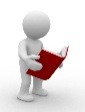 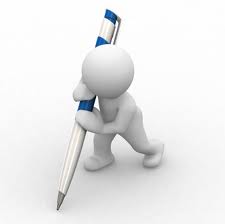 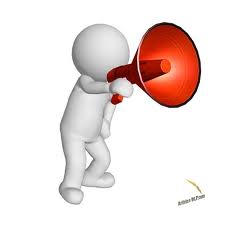 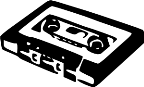 Fecha: Hoy es miércoles 25 de marzoLas fiestas de EspañaL.O. Using the preterite and Imperfect togetherTask 1. Quick retrieval from previous learning:Speaking aloud, can you…give the regular endings for the imperfect tense of –ar ending verbsgive the regular endings for the imperfect tense of –er/-ir ending verbsgive the irregular conjugation in the imperfect tense for ser/ ver / irDouble check your notes if you’ve forgotten any of the above. page 194 Merits: Record yourself conjugating any of the following verbs: visitar, ser, ver, ir Share it on Teams for me to listen toTask 2. Ensure the following activities and other key verbs for customs and festivals are in your little red book with their translations. You can find their translation on page 75The word in bold is the infinitive. Can you say each aloud in the 4 tenses we’ve covered in the 1st person (I form). Example:asistir: Asisto (present; I attend) ; Asistí (preterite; I attended) ; Asistía (imperfect; I used to attend) ; Voy a asistir (Near Future; I’m going to attend)Merits: Record yourself conjugating any of verbs from the list. Share it on Teams for me to listen to.Extension: Can you try it in the 2nd person (you singular), 3rd person (he/she/it) and 4th person (we)? Keep practising until you can do it confidently.Task 3 Copy the “Using the preterite and the imperfect together” box on page 71 in your exercise book.Task 4 Do exercise 2G on page 71 in your exercise book. Send me a picture of your workTask 5 Log in to Kerboodle, digital book and listen to activity 3 on page 71. Send me a picture of your workasistir -  to attendgastar -barrio -la hoguera -basura -limpiar -construir -oir -el espectáculo -quemar –estupendo -la tendencia -ganartirar -